Réservé à l'organisationRéservé à l'organisationRéservé à l'organisationRéservé à l'organisationRéservé à l'organisationRéservé à l'organisationRéservé à l'organisationDate de RéceptionPaiementAdministratifTechniqueGroupeClasseN° de CourseChèque :                                                                                                                                                                                                                                                                                                                                                                                                                                                                                                Espèces :CONCURRENT                                                (à remplir si différent du Pilote)CONCURRENT                                                (à remplir si différent du Pilote)PILOTE (1)PILOTE (1)PILOTE (2)PILOTE (2)NomPrénomAdresseCode postal /VILLETéléphone portablee-mailN° de licence / Code N° de Permis de Conduire :Délivré à :Date de délivrance :Groupe sanguin / Rhésus :VOITUREVOITUREVOITUREVOITUREVOITUREVOITUREVOITUREMarque :Passeport Technique n° :Passeport Technique n° :Modèle :Fiche d'homologation n° :Fiche d'homologation n° :Couleur :Type :Type :Cylindrée :Année :Année :J'engage ma voiture :J'engage ma voiture :J'engage ma voiture :SIGNATURESSIGNATURESSIGNATURESSIGNATURESGroupe : Classe :Nous déclarons sur l'honneur ne pas être sous le coup d'une suspension de permis de conduire, ni de licence FFSA.Nous déclarons sur l'honneur ne pas être sous le coup d'une suspension de permis de conduire, ni de licence FFSA.Nous déclarons sur l'honneur ne pas être sous le coup d'une suspension de permis de conduire, ni de licence FFSA.Nous déclarons sur l'honneur ne pas être sous le coup d'une suspension de permis de conduire, ni de licence FFSA.Nous déclarons sur l'honneur ne pas être sous le coup d'une suspension de permis de conduire, ni de licence FFSA.Nous déclarons sur l'honneur ne pas être sous le coup d'une suspension de permis de conduire, ni de licence FFSA.Nous déclarons sur l'honneur ne pas être sous le coup d'une suspension de permis de conduire, ni de licence FFSA.Nous soussignés déclarons avoir pris connaissance du règlement de l'épreuve, ainsi que le règlement des rallyes telle qu'établie par la FFSA.Nous soussignés déclarons avoir pris connaissance du règlement de l'épreuve, ainsi que le règlement des rallyes telle qu'établie par la FFSA.Nous soussignés déclarons avoir pris connaissance du règlement de l'épreuve, ainsi que le règlement des rallyes telle qu'établie par la FFSA.Nous soussignés déclarons avoir pris connaissance du règlement de l'épreuve, ainsi que le règlement des rallyes telle qu'établie par la FFSA.Nous soussignés déclarons avoir pris connaissance du règlement de l'épreuve, ainsi que le règlement des rallyes telle qu'établie par la FFSA.Nous soussignés déclarons avoir pris connaissance du règlement de l'épreuve, ainsi que le règlement des rallyes telle qu'établie par la FFSA.Nous soussignés déclarons avoir pris connaissance du règlement de l'épreuve, ainsi que le règlement des rallyes telle qu'établie par la FFSA.Réservé aux commissaires TechniquesRéservé aux commissaires TechniquesRéservé aux commissaires TechniquesRéservé aux commissaires TechniquesRéservé aux commissaires TechniquesRéservé aux commissaires TechniquesRéservé aux commissaires TechniquesObservationsOfficiels Officiels Officiels Officiels Officiels n° licencecode asaNOM PRENOMNOMPRENOMAGEGroupe sanguinGroupe sanguinADRESSE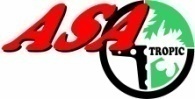 